Transgenic ServicesCryopreservation of mouse strains (sperm, embryo)Production of CRISPR generated mouse CKO/KO/KI Production of transgenic mouse models (pronuclear, ES cell)Surgical procedures (ovariectomy, vasectomy, mid-gestation dissections, uterine ligation)Line rescue (ovary transplantation, IVF, breeding assistance)Embryo harvest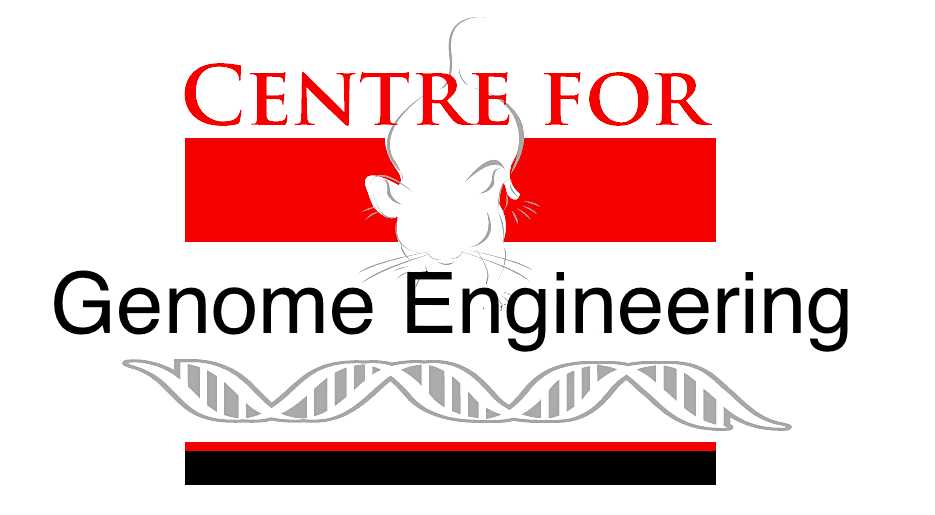 